$120,000.00THIES-ANDREWS609 7TH AVE WEST, MOBRIDGEMOBRIDGE NWTS CO’S 3RD ADDN S 29 ½ ‘ LOT 3 & ALL LOT 4 BLOCK 39RECORD #6198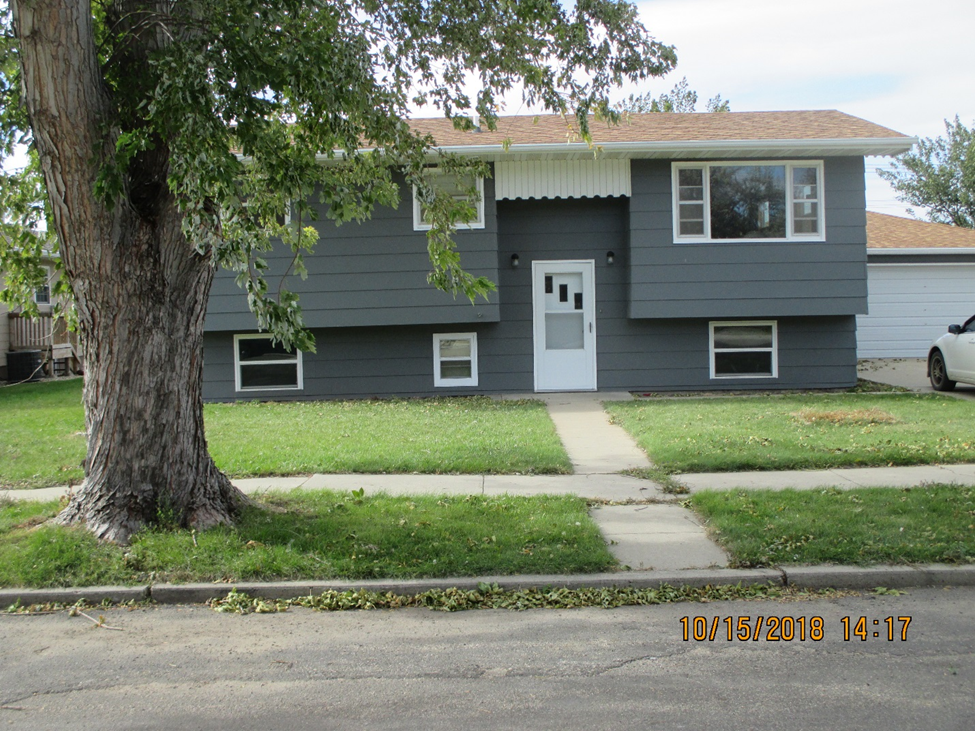 LOT SIZE 79 ½ ‘ X 140’                                                UPPER LIVING SPACE 994 SQ FTSINGLE FAMILY BI-LEVEL                                           LOWER LEVEL 936 SQ FTAVERAGE QUALITY & CONDITION                          2 BEDROOMS ABOVE 2 BELOWBUILT IN 1973                                                              2 FULL BATHS, ONE ½ BATH2014; ROOF FAIR, MASONITE FAIR                      BELOW LEVEL FINISHED 702 SQ FT                 CASEMENT VINYL WINDOWS GOOD                      ATTACHED GARAGE 1008 SQ FTNATURAL GAS CENTRAL AIR                                     SOLID WALL PORCH 56 SQ FTSOLD ON 9/8/18 FOR $120,000                               GARAGE IS DRIVE THRU                          ASSESSED IN 2018 AT $95,160SOLD IN 2002 FOR $72,000ASSESSED IN 2012 AT $85,785                                  RECORD #6198